Tricia Ebarvia: “Get Free: Anti-bias Literacy Instruction for Stronger Readers, Writers, and Thinkers” National WRITE Center • July 21, 2021WORKS CITEDTeaching to Transgress by bell hooks“Your Pedagogy Might Be More Aligned with Colonialism than You Realize” by Jamilah Lyiscott Learning for Justice: Unpacking Identity“The Complexity of Identity” by Beverly Daniel Tatum24 Biases Stuffing Up Your ThinkingLearning for Justice: Hate at School ReportAnti-Defamation League: Pyramid of HateSo You Want to Talk about Race by Ijeoma OluoNothing Ever Dies by Viet Thanh NguyenKeynote Address by Adora Svitak, International Literacy Association, 2016“Approaches to Multicultural Reform” by James Banks“Disrupting Your Texts: Why Diverse Texts are Not Enough” by Tricia Ebarvia“How the US Stole Thousands of Native American Children” by Ranjani Chakraborty“Steve Biko Calls for Black Consciousness” in Facing HistoryRace Talk and the Conspiracy of Silence by Derald Wing Sue“Whitesplaining the Canon” by Michelle Jewett“How Inclusive Is Your Literacy Classroom… Really?” by Tricia Ebarvia“Developing a Liberatory Consciousness” by Barbara J. Love“Unforgettable” by Pages Matam, Elizabeth Acevedo, and G. Yamazawa“Self-Reflection, Identity as a Path to Critical Inquiry” by Tricia Ebarvia“An Updated Look at Diversity in Children’s Books” (School Library Journal)“For More Inclusive Writing, Look to How Writing is Taught”  by Laila Lalami Craft in the Real World by Matthew Salesses“How to Build an Antiracist Workshop”by Felicia Rose ChavezAntiracist Writing Ecologies by Asao B. Inoue“The Diversity Gap in Children’s Book Publishing, 2018” (Lee and Low)Writings on the Wall by Kareem Abdul Jabar AAPIData.com“There is No Diverse Book” by Chad Everett“The Things They Made Me Carry” by Thu Anh Nguyen“From Bi-racial to Tri-Racial: Towards a New System of Racial Stratification in the USA” by  Eduardo Bonilla-SilvaRECOMMENDED READING / LISTENING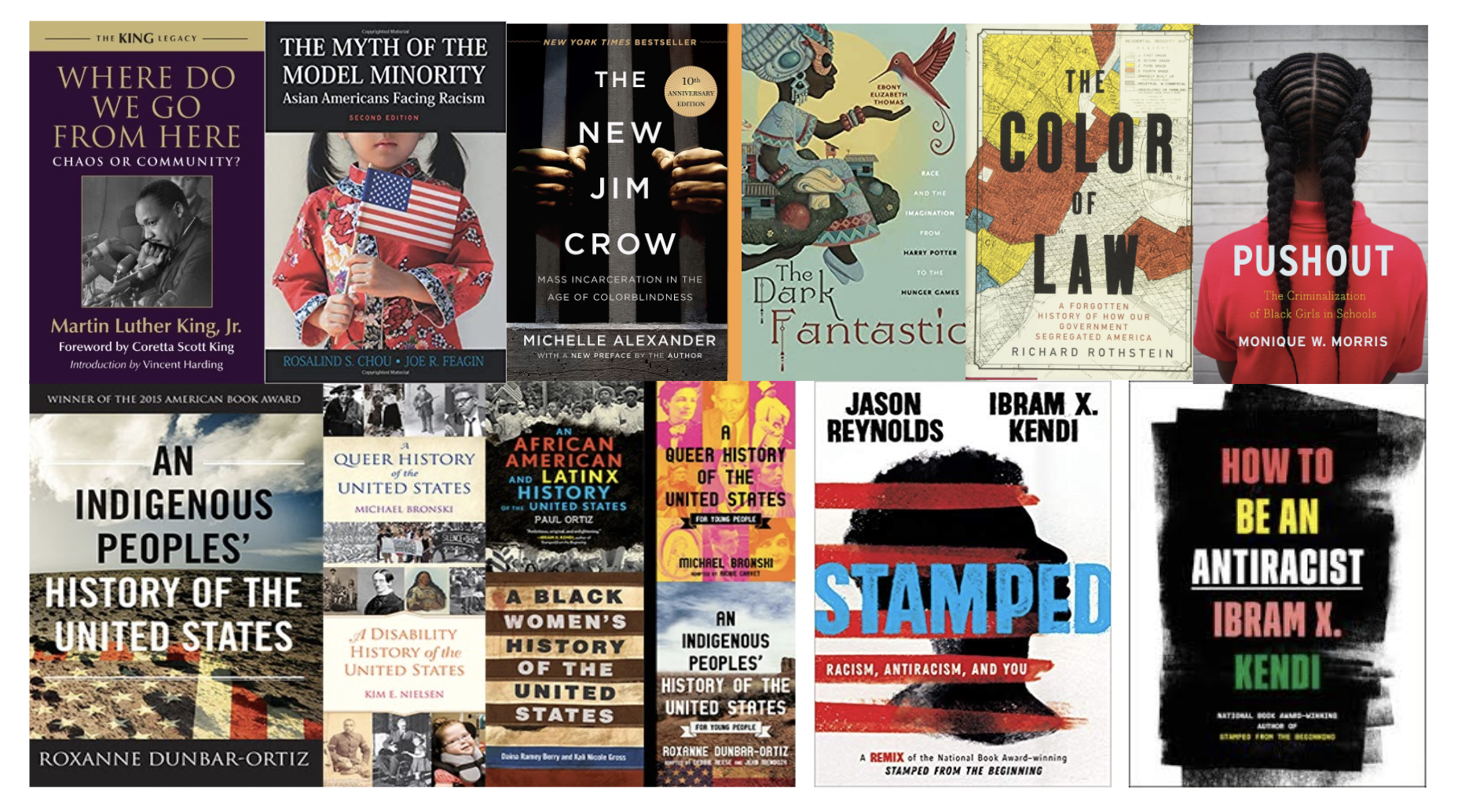 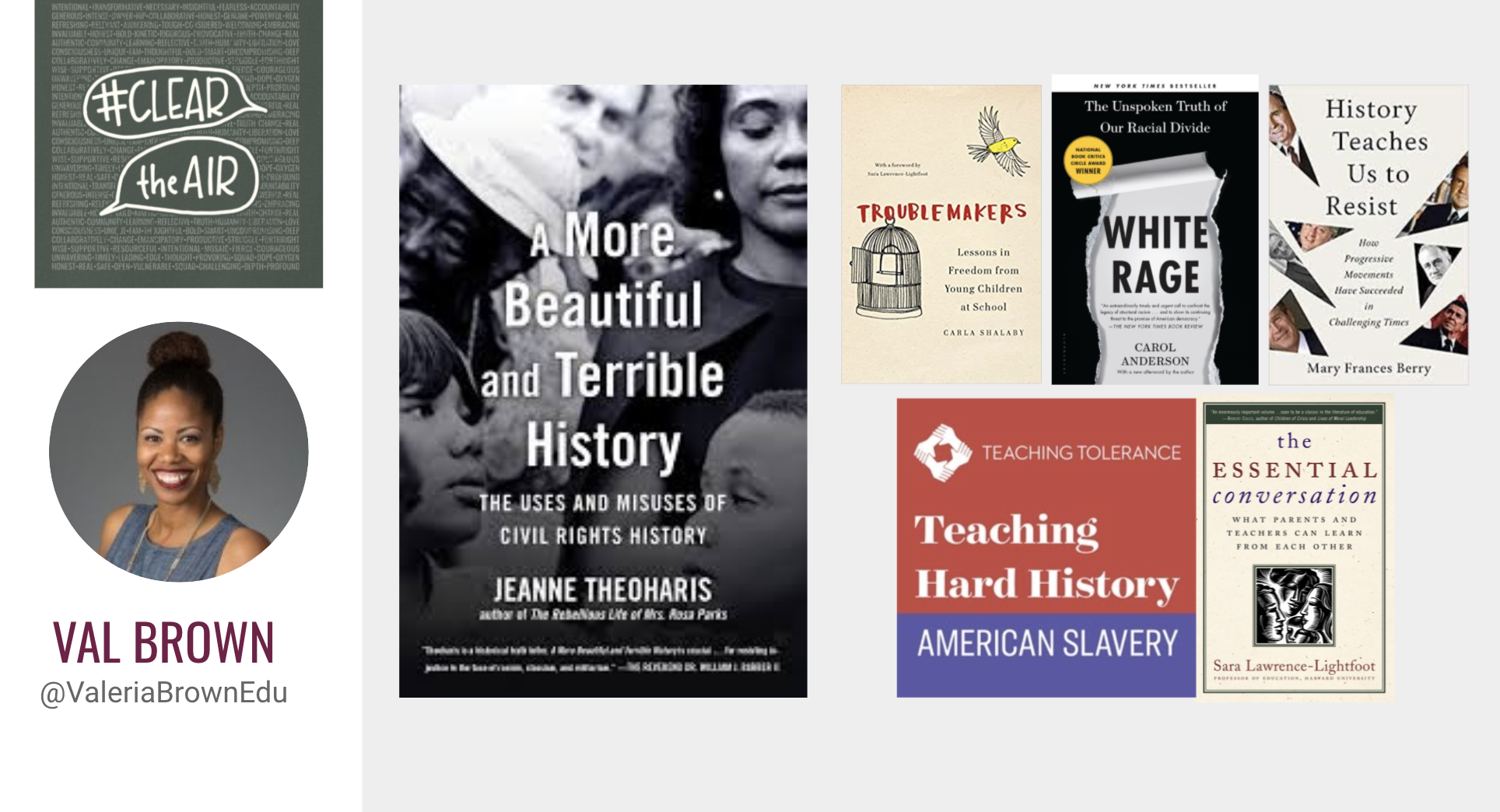 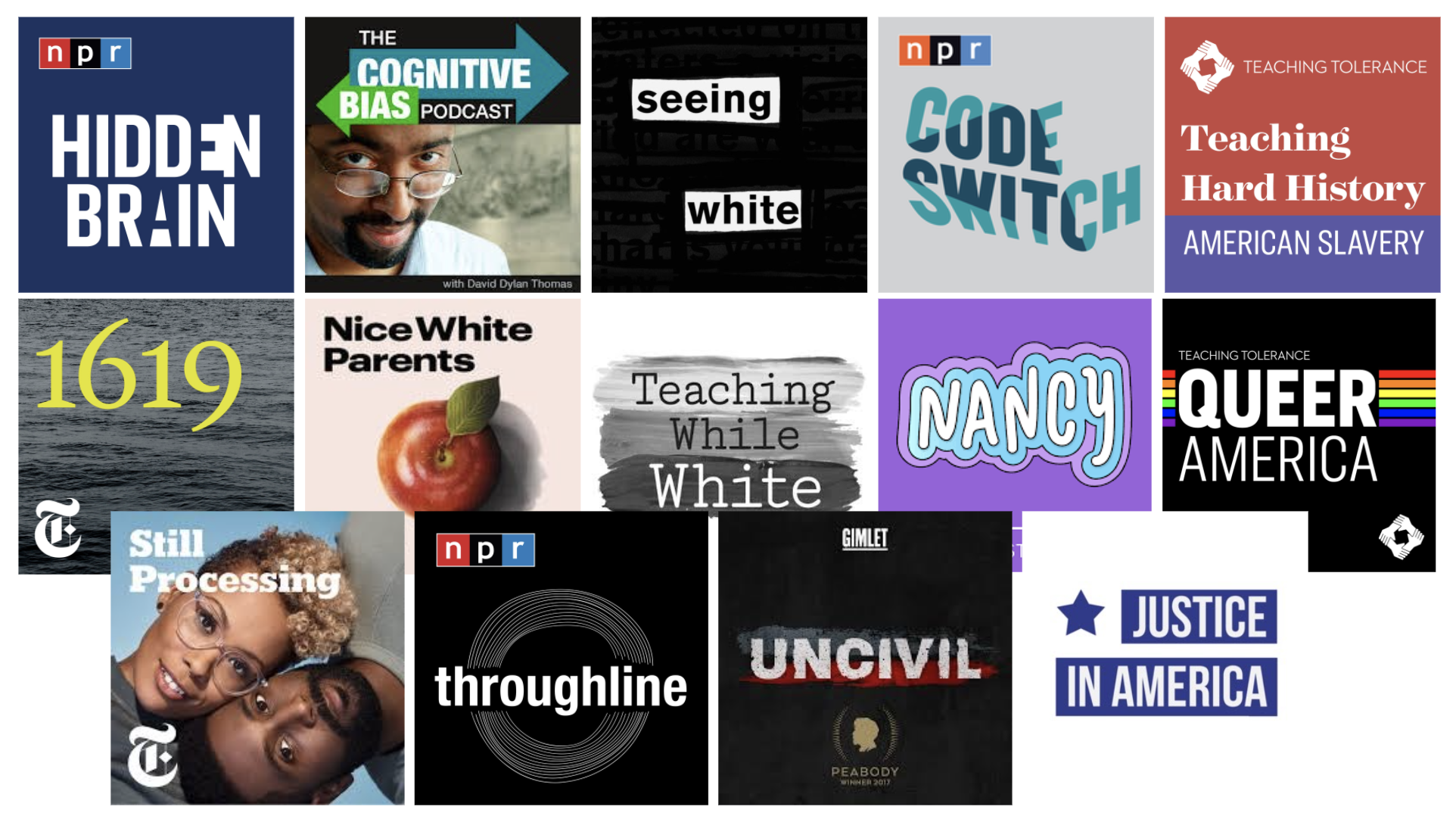 